Учреждение образования«Белорусский торгово-экономический университет потребительской кооперации»Уважаемые коллеги!Совет молодых ученых и Центр развития предпринимательских инициатив «Смарт-кафе» приглашают Вас принять участие в работеXII международного форума молодых ученых«Молодежь и наука»Форум состоится 18-19 мая 2023 года:информация о проведении форума будет сообщена дополнительно (очно/заочно) К участию приглашаются молодые ученые, магистранты, аспиранты, докторанты, эксперты, предприниматели, представители от организаций. Научные направления работы форума:1.Мировая и национальная экономика 2.Современные информационные технологии в экономике 3.Современные тенденции развития экономики и права4.Финансы, денежное обращение и кредит 5.Бухгалтерский учет, анализ и аудит в условиях цифровизации экономики6.Коммерческая деятельность и логистика 7.Товароведение, экспертиза, качество и конкурентоспособность товаров 8. Создание устойчивой экосистемы маркетинга в условиях перманентных изменений9. Социокультурные проблемы и тенденции развития современного обществаПредседатель оргкомитета:Багрянцева Екатерина Петровна, проректор по научной работе, к.т.н., доцент. Ответственные организаторы:Кузнецов Николай Васильевич, председатель Совета молодых ученых, доцент кафедры экономики торговли, канд. экон. наук, доцент;nvkuznetsov@list.ru; (+375 29) 601-87-81Нилова Елена Евгеньевна, начальник отдела координации научных проектов и программ;nis_bteu@mail.ru; (+375 44) 793-03-10Дорошко Виталий Николаевич,  руководитель Центра развития предпринимательских инициатив «Смарт-кафе», канд. экон. наук; vetal.doroshko@gmail.com; (+375 29) 382-01-79Секретарь форума:Куделка Татьяна Владимировна, магистр филологических наук, преподаватель кафедры иностранных языков;tanya.kudelka@mail.ru; (+37529) 244-30-71К началу проведения форума планируется издание электронного сборника научных статей с размещением в РИНЦ. Сборнику будет присвоен номер ISBN. Электронная версия сборника будет размещена на сайте БТЭУ, а также разослана в формате pdf  каждому участнику форума. От одного автора принимается одна статья. Все представленные материалы будут проверяться на оригинальность, корректность, соответствие тематике форума. Организационный комитет оставляет за собой право отказать участнику в принятии работы, если ее оригинальность составляет менее 60% или она оформлена не в соответствии с предъявляемыми требованиями. Статьи студентов и магистрантов принимаются только в соавторстве с научным руководителем.   Статьи принимаются на русском, белорусском и английском языках. Авторам, статьи которых пройдут конкурсный отбор и будут включены в программу форума, будет выслано официальное приглашение на адрес, указанный в заявке. Каждый автор, лично представивший доклад на форуме, получит сертификат участника. В рамках форума будет проводиться конкурс на лучшие доклады с вручением дипломов. Обращаем Ваше внимание, что проживание, питание и транспортные расходы до г. Гомеля участники оплачивают самостоятельно или за счет командирующей организации. Стоимость проживания в гостиничных номерах общежития университета указана на сайте i-bteu.by  в разделе дополнительные услуги.Размер оргвзноса составляет 15 (пятнадцать) белорусских рублей. Платежные реквизиты будут сообщены дополнительно. Для участия в форуме необходимо до 1 марта 2023 года выслать на адрес электронной почты smu-bteu@mail.ru:заявку участника по форме, название файла: Фамилия И.О_заявка;статью, оформленную в соответствии с требованиями, название файла: Фамилия И.О_статья;заверенную справку о результатах проверки текстового документа на наличие заимствований (при наличии).Участники должны получить подтверждение о том, что материалы получены.Копия статьи и заявки предоставляется в распечатанном виде (для участников из БТЭУ).ТРЕБОВАНИЯ К ОФОРМЛЕНИЮ СТАТЕЙ ДЛЯ ПУБЛИКАЦИИПринимаются статьи формата А4 с приложенным отчетом о результатах проверки в системе анализа текстов на наличие заимствований «Антиплагиат» (не менее 60%).УДК (с номером) по левому краю, 9 пт, без абзаца.И.О. Фамилия (e-mail) строчными буквами, курсив, полужирный, по правому краю, 10 пт, без абзаца.Ученая степень, звание, должность, подразделение: строчными буквами, курсив, по правому краю, 9 пт, без абзаца.Название организации, город, страна строчными буквами, курсив, по правому краю, 9 пт, без абзаца.После пустой строки название работы заглавными буквами, полужирным шрифтом 11 пт, по центру, Times New Roman.Объем научной статьи – от 3 до 4 страниц, одинарный интервал, 11 пт, абзацный отступ – 0,75 см.Поля: слева, справа, сверху, снизу – 2,5 см.Аннотация на русском и английском языках, 9 пт.Ключевые слова на русском и английском языках, 9 пт. Графы таблиц, названия таблиц и рисунков – 9 пт.Головка таблицы – 8 пт.На все таблицы и рисунки должны быть приведены ссылки в тексте.Числовые значения на рисунках и в таблицах должны иметь указание единиц физической величины.Рисунки не должны содержать цветных элементов. Возможно использование черного цвета и градаций серого.На все литературные источники в обязательном порядке должны быть приведены ссылки в тексте в квадратных скобках в порядке цитирования.Пример оформления статьи для публикации:УДК 338.001.36                                                                                                        Н. В. Кузнецов (nvkuznetsov@list.ru),канд. экон. наук, доцентБелорусский торгово-экономическийуниверситет потребительской кооперацииг. Гомель, Республика Беларусь

О РЕГУЛЯТОРАХ ПРЕДПРИНИМАТЕЛЬСКОЙ ДЕЯТЕЛЬНОСТИВ СФЕРЕ ЖИЛИЩНО-КОММУНАЛЬНОГО ХОЗЯЙСТВАВ данной статье подвергнута анализу система регуляторов предпринимательской деятельности в сфере жилищно-коммунального хозяйства. In this article the system of regulators of business activity in the sphere of housing and communal services is subjected to the analysis. Ключевые слова: регуляторы, правовые регуляторы, механизм правового регулирования, жилищно-коммунальное хозяйство, рынок жилищно-коммунальных услуг, правовые средства, предпринимательская деятельность.Keywords: regulators, legal regulators, mechanism of legal regulation, housing and communal services, market of housing and communal services, legal means, business activity.Развитие предпринимательских отношений затрагивает сферу жилищно-коммунального хозяйства. К рассмотрению вопроса о регулировании предпринимательских отношений на рынке жилищно-коммунальных услуг следует подходить комплексно. Список использованной литературыКузнецов, Н.В. Совершенствование механизмов управления жилищным фондом / Н.В. Кузнецов, Е.Е. Ермолаев//Экономические науки.-2018.-№ 45. - С. 294-298.Заявка участника XII международного форума молодых ученых«МОЛОДЕЖЬ И НАУКА»Я согласен(а) на обработку персональных данных согласно Закону Республики Беларусь от 07.05.2021 №99-з «О защите персональных данных».Дата ____________						Подпись_________Адрес оргкомитета:246029 г. Гомель, пр-т Октября, 50 факс (+375 232) 40-64-91Ответственный организатор:Кузнецов Николай Васильевич, председатель Совета молодых ученых, доцент кафедры экономики торговли, канд. экон. наук, доцент;nvkuznetsov@list.ru; (+375 29) 601-87-81Информация о Совете молодых ученых и о форуме на сайте БТЭУ:www.i-bteu.byБудем благодарны за распространение информации среди заинтересованных лицС уважением, оргкомитетСовет молодых ученых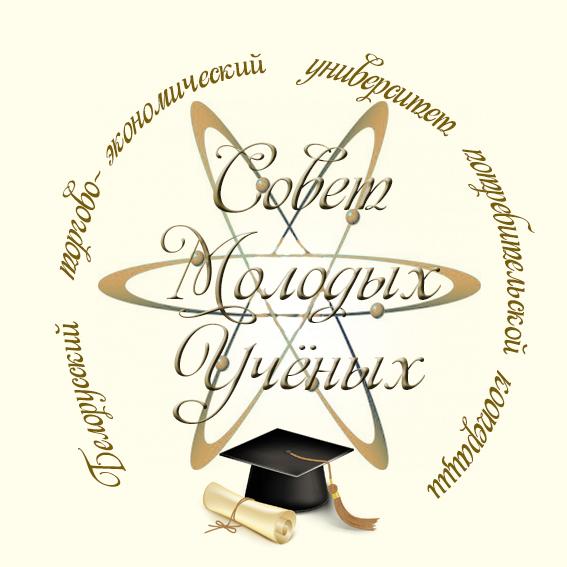 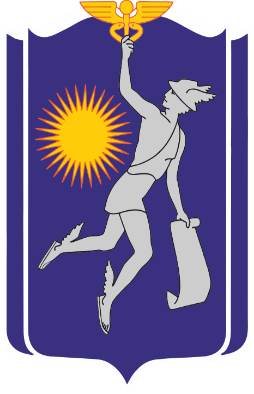 Центр развития предпринимательских инициатив «Смарт-кафе»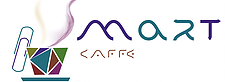 Фамилия Имя ОтчествоНа русском и английском языкахОрганизацияНа русском и английском языкахПодразделениеДолжностьУченая степень, званиеВозраст, дата рожденияПолный адрес учебного заведения или организации с индексом, телефон, факс, E-mail, WWWДля оформления пригласительного письма Ф.И.О. и должность руководителя организацииРектору УО «Белорусский торгово-экономический университет потребительской кооперации»д.э.н., профессору Лебедевой С.Н.Адрес участника(индекс, страна, город, домашний адрес)телефон, факсE-mail участникаНазвание докладаНа русском и английском языках Научное направлениеСогласно научным направлениям работы форумаНеобходимость справки об апробации результатов исследования (только для очных участников) (да, нет)Предварительно - форма участия (очная, заочная)